                                              SIVI ÖLÇÜLERİ - DEĞERLENDİRME 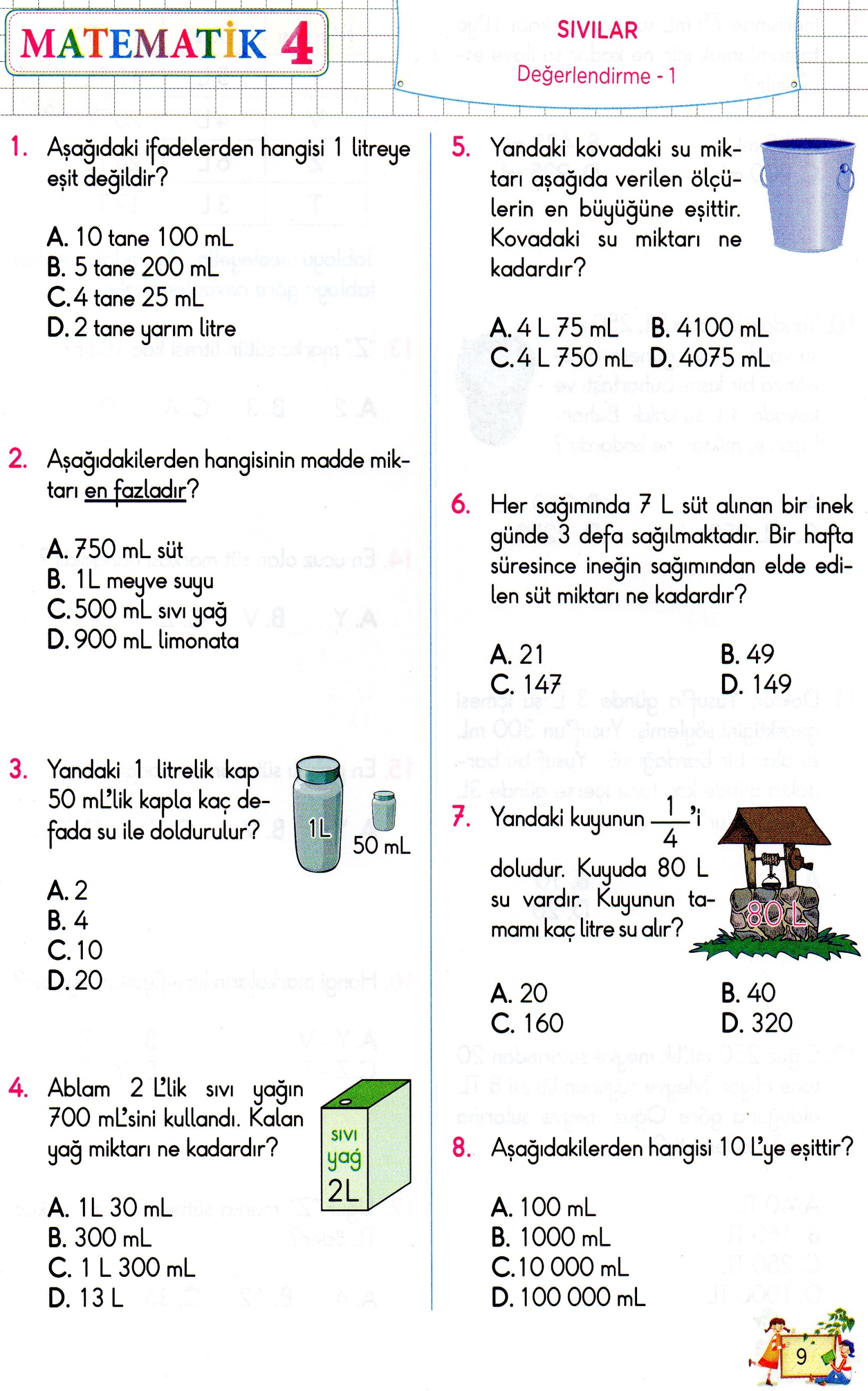 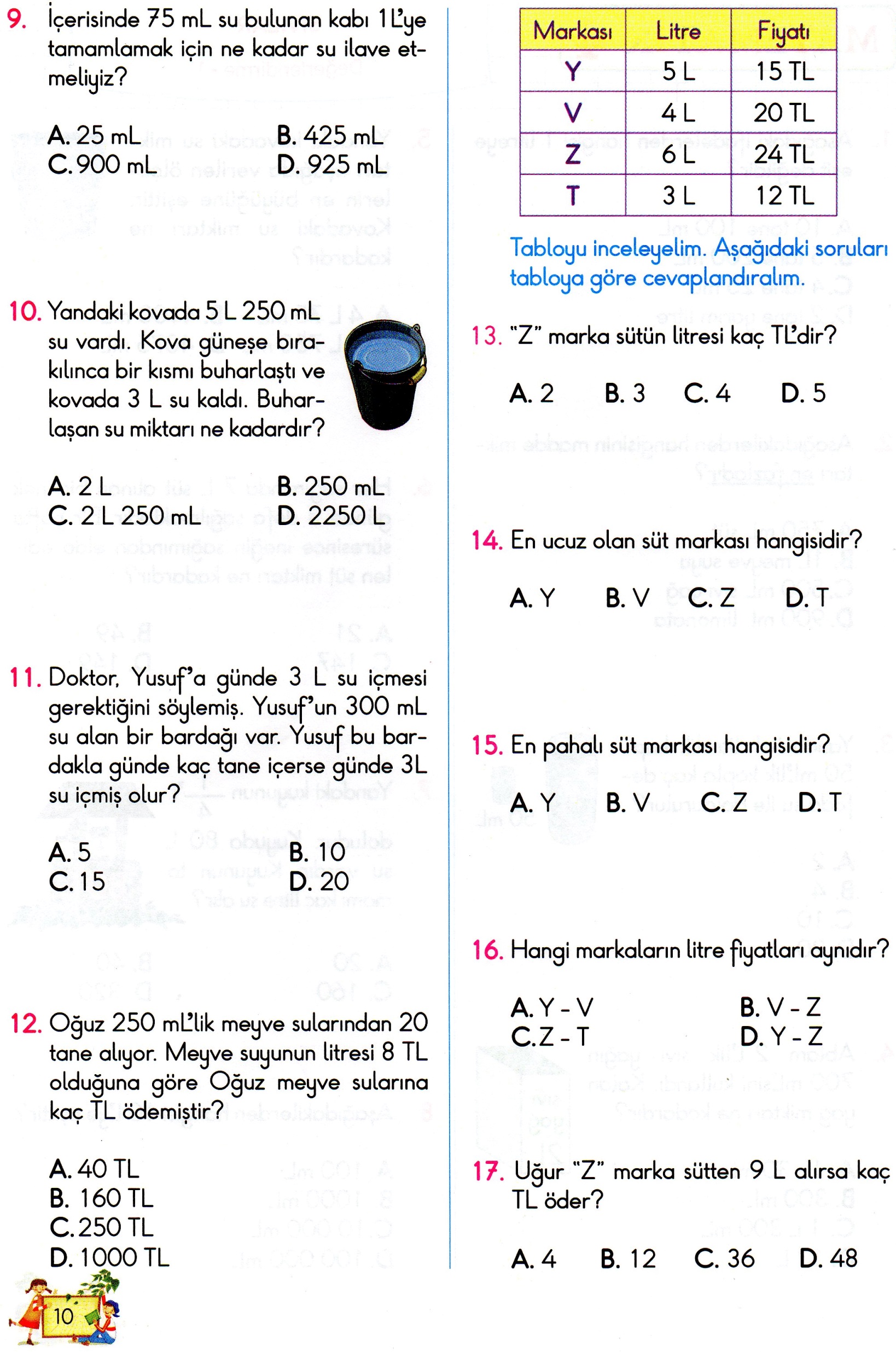 FEN VE TEKNOLOJİ                                                                              TÜRKÇE                                                                   ÖĞRETMENE SAYGI          Tatlı bir ilkbahar sabahı.Fatih Sultan Mehmet, beyaz atına binmiş; ordusunun önünde, İstanbul'a ilk defa giriyor. Sağında, solunda hocaları: Ak Şemsettin, Molla Hüsrev, Molla Gürani. Şehir halkı, caddelerin iki yanına yığılmış; heyecanla Türk ordusunu karşılıyor.Bu sırada halkın arasından birçok kimse, ellerindeki çiçek demetlerini padişaha sunmak için ortaya atılıyorlar. Hepsi de ak sakalıyla, ağır duruşuyla Ak Şemsettin'i padişah sanarak çiçekleri ona vermeye çalışıyor. Ak Şemsettin, atını geri çekiyor, göz ucuyla padişahı göstererek,- Sultan Mehmet odur, çiçekleri ona veriniz, demek istiyor.Fatih de çiçeklerle kendisine doğru yürüyenlere Ak Şemsettin'i göstererek,- Gidiniz, gene ona veriniz, Sultan Mehmet benim; ama o benim hocamdır, diyor.                                                                                                                              Feridun Fazıl Tülbentçiİlk beş soruyu metne göre cevaplayınız.1.    Fatih Sultan Mehmet, İstanbul'a kimlerle giriyor?     A. eşiyle      B. Halkla   C. hocalarıyla      D. Ailesiyle2.    Fatih'i ve ordusunu halk nasıl karşılıyor?    A. heyecanla          B. Öfkeyle          C. korkuyla               D. Üzülerek3.    Birçok insanın ortaya atılmasının sebebi nedir?A.Hocasına çiçek vermektir. B.Padişaha çiçek vermektir. C.Padişahın elini öpmektir.  D.Padişahtan yardım istemektir.4.    Fatih, çiçeklerin niçin Ak Şemsettin'e verilmesini istiyor? A.İstanbul'un zenginlerinden olduğu için  B.arkadaşı olduğu için  C.ordunun komutanı olduğu için  D.hocası olduğu için5. "Gidiniz, gene ona veriniz, Sultan Mehmet benim; ama o benim hocamdır, diyor." sözüyle anlatılmak istenen nedir?A.  dostluğun önemi        B.  eğitimin önemi    C.  öğretmene verilen değer          D.  arkadaşlığın değeri8-“Teyzemler, Ecelerle birlikte Karabaşı sevmeye geldiler.”  Tümcesinde numaralanmış sözcüklerden hangisinde kesme işareti kullanılmalıdır?         A)  1	B)  2              C)  3	 D)  49- Aşağıdakilerden hangisi ad değildir?         A)  Vatan	B)  Bayrak             C)  olacak	              D)  gül10-Aşağıdaki tümcede anlam karışıklığını önlemek için hangi sözcükten sonra virgül konulmalıdır?	“çocuk tatlıcıdan üç tatlı aldı.”	A)  tatlı			B)  üç                   C)  tatlıcıdan	              D)  çocuk  11-Aşağıdaki seçeneklerden hangisinde “mi” yanlış yazılmıştır?  A) Babasıyla mı gelmiş?   B) Çok mu çalıştın?  C) Kardeşini ara mışmı?   D)Hemen geliyor musunuz?12-Düşmek” kelimesi hangisinde gerçek anlamda kullanılmıştır?A. Mirastan payına bunlar düştü.                        B. Ansızın bardak elimden düştü.C. Çocuğun üzerine bu kadar düşme dedim.       D. Bu aralar elmanın fiyatı çok düştü.13-İşleyen demir ışıldar” atasözü ile aşağıdakilerden hangisinin önemi belirtilmektedir?A. demir	   B. Parlaklık	        C. çalışmak       D. Güzellik14-Aşağıdaki kelimeler sözlükteki gibi sıralandığında hangisi en başta yer alır? A) kapı 		B. tencere	      C. çizme 		   D. erik15-Aşağıdakilerden hangisi çoğul eki almamıştır?   A.  arabalar                B.  elmalar                C.  kiler                    D.  bayramlar16-Aşağıdaki cümlelerin hangisinde’ de’ nin yazımı yanlıştır?A.  Bahçede birçok kiraz ağacı var.  B.  Üşümüşte giyinmiş.C.  Düşündüm de sen de haklısın.    D.  Bu ülkede herkes bayrağa saygı gösterir17-"Kedi ( ) köpek ve tavşan beslemeyi bilen birini arıyorum ( ) Sen bilir misin ( )" cümlelerinde ( ) yerine hangi noktalama işaretleri gelmelidir?A- (,) (.) (?)                    B. (.) (,) (!)            C (;) (!) (?)                    D. (,) (:) (?)18-Aşağıdaki cümlelerin hangisinde bir benzetme vardır?A. Sahada aslanlar gibi oynadı.       B. Ahmet topa sert vurmadığından gol olmadı.C. Sınıfın havası onu rahatsız etti.  D. Kartallar her zaman yüksekten uçar19-Boncuk’un boynundaki tasmayı Orhan Usta tam iki ayda yapmıştı.”cümlesinde kaç özel isim vardır?A) 1                     B) 2                      C) 3                            D) 5SOSYAL BİLGİLER1-Yukarıdaki tabloda kıtalarla bu kıtalarda bulunan ülkeler eşleştirilmiştir. Buna göre hangi eşleştirme yanlıştır?    A-                B-              C-                D-      I-Sumo güreşçilerinin bulunduğu ülkedir     II-Başkenti Ankara olan ülkedir    III-Kriket oyuncularının bulunduğu ülkedir2-Yukarıda özellikleri verilen ülkeler sırasıyla hangi seçenekte verilmiştir?3-Yukarıdaki metinde boş bırakılan yere hangi ülkenin adı yazılmalıdır?A-Çin                                       B-Brezilya                   C-Özbekistan                          D-Yunanistan4-Aşağıdakilerden hangisi farklı ülkelerde yaşayan insanların ortak özelliklerindendir?A-Fiziksel özellikleri             B-Giyim şekilleri               C-Beslenme şekilleri              D-Temel ihtiyaçları5-Aşağıdaki ifadelerden hangisindeki bilgiler yanlıştır?A-Her ülkenin bağımsızlığını gösteren bayrağı vardır            B-Dünyanın her yerinde çocuklar aynı oyunları oynarlarC-Hava sıcaklığına göre giyilen giysiler farklılık gösterir      D-Anneler günü her ülkede kutlanılan özel günlerdendir6-‘’ Türkiye toprakları hangi iki kıta arasında bulunur?A-Antartika - Avrupa              B-Asya – Afrika             C-Asya - Avrupa                      D-Amerika – Asya7-Aşağıdaki seçeneklerde Japonya ile ilgili bilgilere yer verilmiştir. Buna göre hangi seçenekteki bilgi yanlıştır?   A-Başkenti Tokyo’dur.                                                           B-En ünlü yiyeceklerinden birisi de ‘’Suşi’’dir.   C-Japonya’nın yerel halkına  ‘’Kızıldereli ’’ denir.               D-Japonya’da  ‘’Sumo Güreşi’’ çok sevilen bir spordur.     I-Dünyanın en büyük adasıdır    II-Bu ülkede en sevilen spor dalı ‘’kriket’’tir   III-Kanguruların en fazla yaşadığı ülkedir8-Yukarıda bazı özellikleri verilen ülke aşağıdakilerden hangisidir?    A-Almanya                            B-Türkmenistan                     C-Avustralya                         D-Çin9-Aşağıdaki ülke ve başkent eşleştirmelerinden hangisi doğrudur?     A-Japonya – Berlin                  B-İtalya-Roma              C-Fransa- Ankara                   D-Meksika – Paris10-Aşağıdaki ülkelerden hangisi Türkiye’ye komşu olan devletlerden biri değildir?     A-İran      B-Rusya     C-Yunanistan     D-Suriye11-Aşağıdaki özel günlerden hangisi Dünyadaki ülkeler içinde sadece Türkiye’de kutlanır?     A-Anneler Günü                     B -Kurban Bayramı               C-19 Mayıs Spor Bayramı       D-Nevruz Bayramı12-Aşağıdaki komşularımızdan hangisi Avrupa kıtasında yer alır?     A-Irak    B-İran       C-Yunanistan        D-Suriye13-Aşağıdakilerden hangisi bir ülke ismi değildir?     A-Amerika   B-Arjantin    C-Avusturya   D-Asya                              14-Ülkemizde dahil olmak üzere birçok İslam devletinde kutlanan özel gün hangisidir?     A-Kurban Bayramı        B-Noel Baba Kutlamaları              C-Cumhuriyet Bayramı     D-Cadılar Bayramı15-Mayıs ayının ikinci Pazar günü hangi özel gündür?    A-Babalar Günü                      B-Anneler Günü                C-Yılbaşı                                 D-Noel 16-Aşağıdaki ülkelerden hangisinin kültürü bizim kültürümüze daha çok benzer?A-Çin   B-Azerbaycan       C-İtalya     D-MeksikaKıtalarÜlkelerAfrikaNijerAntartika       JaponyaAvrupaAlmanyaKuzey AmerikaMeksikaIIIIIIA-JaponyaTürkiyeAvustralyaB-TürkiyeJaponyaİngiltereC-AlmanyaTürkiyeMeksikaD-TürkiyeAvustralyaJaponyaAsya kıtasında yer alan ……………………… başkenti Taşkent şehridir. En sevilen ve en lezzetli yemekleri pilavdır.Bu ülke insanları Doppi adı verilen şapkayı takarlar.